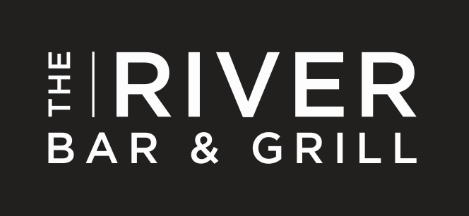 
Afternoon Tea Why not join us in The River Bar & Grill at The Lowry Hotel for our new Afternoon Tea selection for £22.50 per person for our Traditional Afternoon Tea and £33.00 for our Champagne Afternoon Tea.  

Our Afternoon Tea includes:

Selection of jing loose teas, choose from: 
Earl Grey 
Morning blend (three blends of Assam) 
Afternoon blend (50% Assam and 50% Darjeeling) 
Organic Jade sword, green tea 
Organic whole Chamomile flowers 
Blackcurrant and hibiscus fruit infusion 
Whole peppermint leaf infusion 

Selection of finger sandwiches typically include: Ham and apricot chutneyCucumber and mint cream cheeseCheddar and pickleChicken and mango creme fraicheSelection of cakes and pastries typically include: Strawberry and butter cream cakeStrawberry mousse pavlovaStrawberry and chocolate tartletChampagne jellyPlain and fruit scones
Champagne Afternoon Tea includes all of the above, plus a home smoked mackerel pate and strawberries with whipped cream and peppered syrup.  Afternoon Tea: £22.50 per person 
Champagne Afternoon Tea: £33.00 per person 

Served: Monday - Friday 2.15pm till 4pm 
Saturday 12pm till 4pm 
Sundays 3.15pm till 5pm

Please note that this is a sample menu and is subject to change